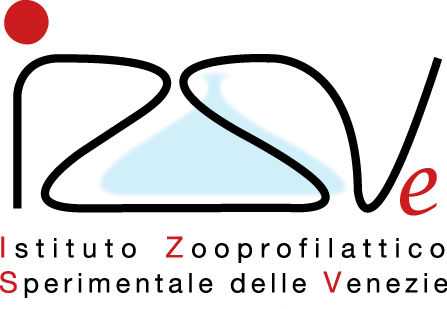 PROCEDURA DI AFFIDAMENTO DIRETTO, PREVIO CONFRONTO CONCORRENZIALE, MEDIANTE RICORSO ALLA PIATTAFORMA TELEMATICA E-PROCUREMENT, PER L’AFFIDAMENTO DELLA FORNITURA DI N. 1 INOCULATORE AUTOMATICO DA DESTINARE ALLA SCT3 DELL’ISTITUTO ZOOPROFILATTICO SPERIMENTALE DELLE VENEZIE, CON OPZIONE D’ACQUISTO QUINQUENNALENumero di Gara: 7663224 -  C.I.G.: 8179796532GARA n. 063 - 2020OFFERTA TECNICAIl sottoscritto ……………………………………………………. nato a ……………………………………. il ……….…………………………….. c.f. ………..……………………………………………, in qualità di Legale Rappresentante/……………………. dell’Impresa offerente ai sensi degli artt. 46 e 47 del D.P.R. 445/2000, consapevole delle responsabilità e delle pene stabilite per false attestazioni e mendaci dichiarazioni dall'art. 76 del D.P.R. 445/2000DICHIARAche la fornitura proposta rispetta tutte le caratteristiche tecniche minime prescritte dalla lex specialis di gara e dal capitolato tecnico a pena di inammissibilità alla procedura. E FORMULA la seguente OFFERTA TECNICA:MARCA, MODELLO, DITTA PRODUTTRICE, CODICE FORNITORE:       ………………………………………………………………………………………………………………..…………………………………………………………………………………………………………………..…        ………………………………………………………………………………………………………………..…………………………………………………………………………………………………………………..…                                                         INDICARE I TEMPI DI CONSEGNA DECORRENTE DALLA RICEZIONE DEL BUONO D’ORDINE (MASSIMO 30 GG. SOLARI CONSECUTIVI):Giorni solari Consecutivi ………………………..……………………………………………………………...INDICARE IL TERMINE ENTRO CUI IL CONCORRENTE SI IMPEGNA AD EFFETTUARE IL COLLAUDO DEI BENI FORNITI DECORRENTE DALLA CONSEGNA (MASSIMO 15 GG. SOLARI CONSECUTIVI):Giorni solari Consecutivi ……………………………………………………………………………………………..……INDICARE LA DURATA DELLA GARANZIA DI VENDITA FULL RISK DECORRENTE DAL COLLAUDO DEI BENI (MINIMO 24 MESI):Mesi ……………………………………………………………………………………………………………. INDICARE IL CONTENUTO DELLA SUINDICATA GARANZIA DI VENDITA FULL RISK CON INDICAZIONE:dei tempi massimi di intervento in garanzia decorrenti dalla chiamata (non superiore a 24 ore solari, esclusi i festivi dalla chiamata): ore solari ………………………………………………………………………….......del termine per il ripristino della funzionalità dei beni (non superare alle 48 ore solari dall’intervento): ore solari …………………………………………………………………………………………………………….previsione almeno n. 1 visita di manutenzione preventiva/anno: ……………………………………………garanzia della reperibilità delle parti di ricambio ed accessori di ogni componente del bene per almeno un decennio dalla data di collaudo, dichiarando i tempi massimi di fornitura: …………………………………………………………………………………………………………….….……………………………………………………………………………………………………………….….…………………………………………………………………………………………………………………..…………………………………………………………………………………………………………………..…………………………………………………………………………………………………………………..…MODALITÀ E TEMPISTICHE DEL SERVIZIO DI FORMAZIONE (TRAINING) RIVOLTO AL PERSONALE UTILIZZATORE (MINIMO N. 1 INCONTRO DA 3 ORE):……………………………………………………………………………………………………………………………………………………………………………………………………………………………………EVENTUALI MODALITÀ PARTICOLARI DI ESECUZIONE DEL SERVIZIO DI CONSEGNA E POSIZIONAMENTO DEI BENI, CON ESPRESSA INDICAZIONE DELLE ATTREZZATURE E DEI MEZZI CHE SI INTENDE UTILIZZARE: ……………………………………………………………………………………………………………….…………………………………………………………………………………………………………………….………………………………………………………………………………………………………………….Luogo …………………….., lì …../…/………             FIRMA                                                                                                                   ……………………………        Documento sottoscritto digitalmente ai sensi del D.Lgs. 82/2005                                             					      s.m.i. e norme collegate